REQUERIMENTO Nº 509/2018Requer informações sobre Bolsa para Atletas em parceria com a Unimep e governo municipal” , neste município.Senhor Presidente,Senhores Vereadores, CONSIDERANDO que; temos informações que a Universidade Metodista de Piracicaba (UNIMEP) que está sendo gestada por outro grupo (Rede Metodista) cortou 80% da bolsa atleta,  CONSIDERANDO que; Alguns alunos/ atletas ficaram sem esse beneficio, o que prejudica o futuro de cada um deles; REQUEIRO que, nos termos do Art. 10, Inciso X, da Lei Orgânica do município de Santa Bárbara d’Oeste, combinado com o Art. 63, Inciso IX, do mesmo diploma legal, seja oficiado o Excelentíssimo Senhor Prefeito Municipal para que encaminhe a esta Casa de Leis as seguintes informações: 1º) Essa informação é correta? a) Se sim quando isso ocorreu? b) Qual a justificativa?2º) O que o município pode fazer ou vai fazer em relação a isso?3º) Quanto tempo que existe essa parceria entre UNIMEP e governo municipal?4º) Os alunos foram comunicados com antecedência?5º) A secretaria responsável foi comunicada?6º) Quantos alunos tem direito a essa bolsa anualmente no municipio?7º) Quantos alunos atletas já se beneficiaram com essa parceria?8º ) Os alunos que não tiverem condições de custear o restante, qual será o apoio da administração através da secretaria responsável pelo convênio? Plenário “Dr. Tancredo Neves”, em  10 de abril de 2.018.Celso Ávila-vereador-Joi Fornasari- vereador –Gustavo Bagnoli- vereador -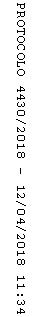 